臺北市萬華區福星國民小學110學年度第一學期防震(災)演練實施計劃一、依據：(一) 臺北市政府110年度國家防災日地震避難掩護演練實施計畫。     (二)本校學務處年度工作計畫。二、目的：加強本校師生防震觀念，增進防震知識，藉以提高防震防災警覺，藉由實地演練使全校師生熟悉逃生疏散路線，提高防震防災警覺及應變能力，減少災害損失。三、實施日期：110年9月17日（星期五）上午9時21分預演(因疫情因素，以室內掩護一分鐘為主)，及10月15日(星期五)上午9時30分正式演練(辦理形式將視疫情而調整)。四、實施對象：本校一~六年級、幼兒園及教職員工。五、實施流程(9月17日/10月15日)：六、注意事項  1.防震保命三步驟：趴下、掩護、穩住。  2.請導師事先安排學生打開教室大門及負責關燈，關電源，於地震稍停後立即協助。  3.就地掩蔽時，請學生一定要用防震頭套、書包、書本或隨手可取得之適當物品保護頭部安全。  4.各班行進時請以兩列前進，依疏散路線(參閱緊急疏散路線說明圖)到達樓梯口下樓梯；務必保持秩序，切勿沿路玩耍、爭先恐後或相互推擠。  5.演習過程需安靜迅速，動作確實，請勿跟隨他人大聲尖叫。  6.請各處室組長及科任老師(無課務)協助在樓梯間指揮學生疏散動作。  （輔導室：樓梯A和B及活動中心往夢公園出入口，教務處：樓梯C和F，總務處：樓梯D和E，科任老師：就近位置之樓梯出口）  7.各班到達集合地點後迅速清點人數、維持秩序，並回報指揮中心。七、本計畫陳校長核可後實施，修正時亦同。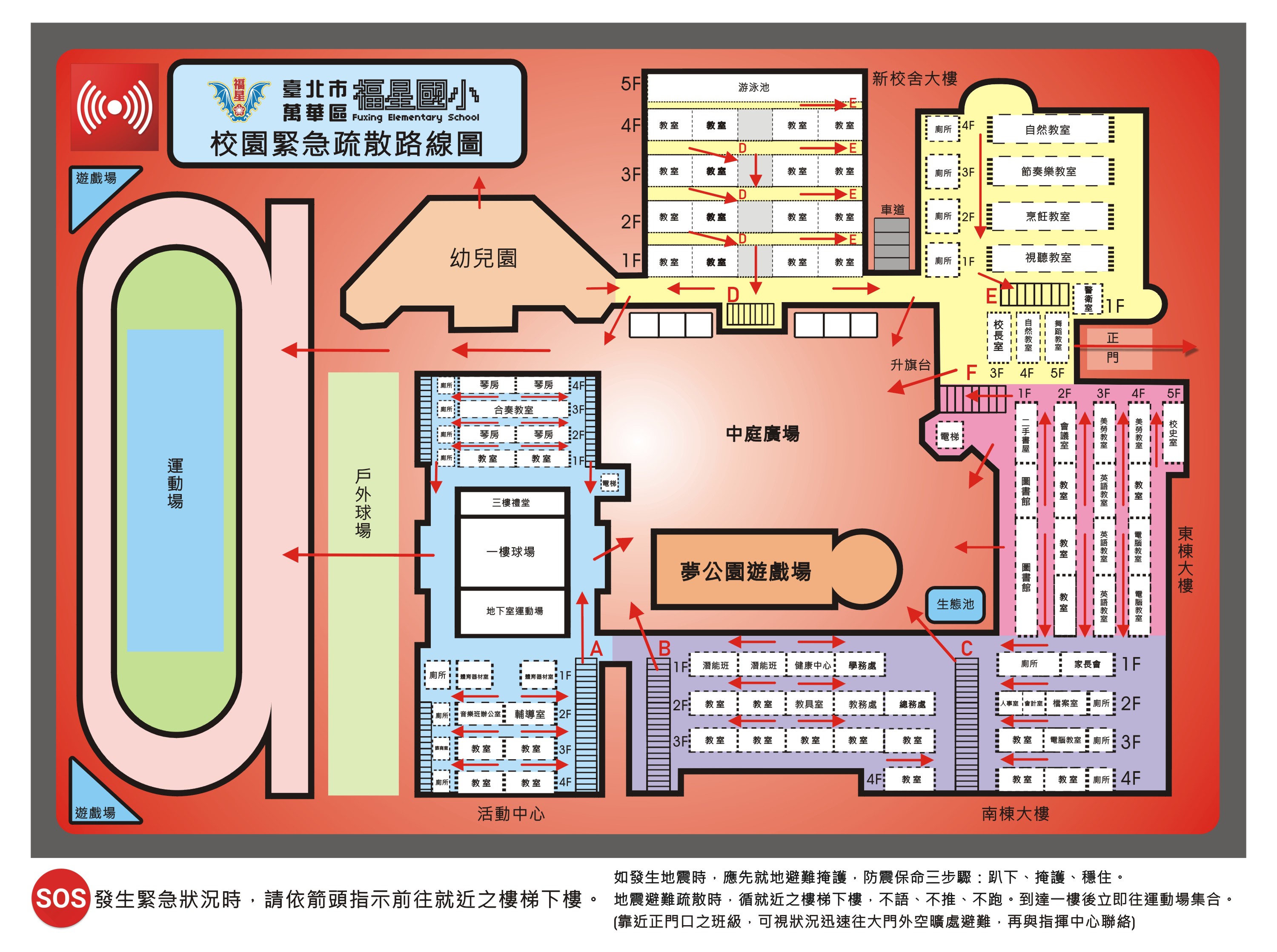 ◎職掌表及危機處理負責工作內容： 9：21 / （9：30） 1.發佈演習狀況(學務處)9：21 / （9：30） 【地震發生，指導學生就地避難掩護，防震保命三步驟：趴下、掩護、穩住】 1.學生在桌子下、水泥牆邊、柱子旁，以防災頭套、書包、書本或任何適當物品保護頭部，採低姿勢   就地掩避，不可講話與驚叫。防震保命三步驟：趴下、掩護、穩住。2.指定學生將教室門打開及關閉電燈、電源。(各班導師或任課老師)(9/17因疫情因素，以室內掩護一分鐘為主，不疏散至操場)9：22 / （9：31） 【地震停止、學生頭頂書包離開教室至中庭避難】 1.地震停止後、人員開始疏散。 2.學生依序成二路縱隊沿著樓梯下樓，不語、不推、不跑。(各班導師、任課老師)3.依各年級安排路線至迅速至疏散地點集合（操場）。                   【若有餘震，請指導學生就地掩蔽】 1.仍在走廊樓梯者，就近靠牆邊(樑柱)低姿勢抱頭掩蔽、避開掉落物。 2.已到達一樓者，迅速到操場指定位置蹲下並保護頭部。9：25 / （9：34） 【地震結束】  1.各班迅速疏散至操場就指定位置集合蹲下。  2.各班導師或任課老師立刻清點班上人數，依清點結果填寫藍/紅單，向通報組(指揮中心)回報人員狀況(藍單：人員正常、紅單：有失蹤者)。  3.行政同仁及科任教師請迅速至操場(指揮中心)教師集合處集合，成立各工作編組回報指揮中心，請人事室協助清點教職員人數及傷害情形。  4.指揮中心掌握全校況，進行救援、通報、消社檢查、安撫聯繫等演練。9：50/ （9：59） 【狀況解除】1.解除演習狀況(學務處)  2.防震疏散宣導   3.依班級既定課程返回教室上課。組　別負責人組員工　　作　　內　　容指揮中心總指揮官
(橙)校   長校   長指揮中心總督導指揮官
(橙)學務主任學務主任負責緊急指揮、督導和協調。發言人
(橙)教務主任教務主任擔任發言人，負責對外發言避難引導組
(黃)生教組長各班任課老師(藍)營養師幼兒園老師、教保員體育專任教練1.各處室組長在疏散階段，先依分配之責任區，協助疏散學校教職員、學生至避難場所。2.指引方向、維護疏散秩序。3.疏散引導完成後，級任老師持續照顧學生，行政及科任同仁到指揮中心各組報到。4.營養師協助統整廚房人員疏散狀況。5.協助指揮中心設備架設與布置。通報組
(黃)訓育組長體育組長(代理人)人事主任會計主任幼兒園主任自然科任教師校長室專案教師1.以電話通報應變中心已疏散人數、收容地點、災情及教職員、學生疏散狀況校安通報等事宜。2.人數與動態掌握：教職員工-人事室、幼兒園師生-園主任、廚房人員-營養師、入校訪客-警衛室。3.彙整學生人數及動態。(回報單-藍單：正常、紅單：有失蹤人員)4.彙整失蹤、受困者資訊並對外求援。5.負責本校內部與對外聯絡，協助新聞發布及資訊公告等事宜。搶救組
(紅)教學組長資訊組長(代理人)課程組長、註冊組長圖書館幹事系管師、外師體育科任教師1.清除障礙物協助逃生。2.協助受災教職員及學生之搶救與搜尋。3.將受傷者送救護站救治，受困者位置資訊提供通報組對外求援。緊急救護組
(白)護理師衛生組長(代理人)潛能班教師英文科任教師美勞科任教師1.成立救護站。2.負責傷病患學童急救處理。3.建立受傷學生清冊。4.協助傷患需送醫時之聯繫與照顧。安全防護組
(紅)總務主任事務組長(代理人)文書組長、出納組長總務處財管幹事警衛、職工、幼兒園廚工1.防救災設施操作(消防滅火)。2.掌握災損狀況及範圍、協助設置警戒標誌及交通管制。3.儲備飲用水、準備應急食物及照明並發送急難物資。4.各項救災物資之登記、造冊、保管及分配。5.維護學校災區及避難場所治安。安撫聯繫組
(白)輔導主任特教組長(代理人)輔導組長資料組長專輔教師音樂科任(術導)教師1.災害發生當時，本組先支援緊急救護組。2.負責安撫學生情緒並提供紓壓方式。3.提供心理諮商。4.協助家長領回學生之程序。5.受理外界對災害狀況之查詢。